PERLINDUNGAN HUKUM TERHADAP PEMBELI TANAH DAN BANGUNAN DALAM PENGIKATAN JUAL BELI TANAH YANG DIJAMINKANTESISDiajukan untuk Memenuhi Sebagian Persyaratan Memperoleh Gelar Magister KenotariatanOleh:Christie Melysa JulianaNIM.  : 217171024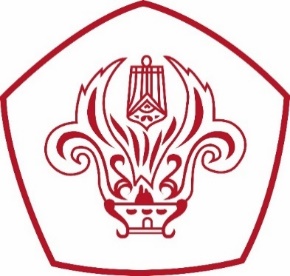 PROGRAM MAGISTER KENOTARIATAN FAKULTAS HUKUMUNIVERSITAS TARUMANAGARAJAKARTA2020